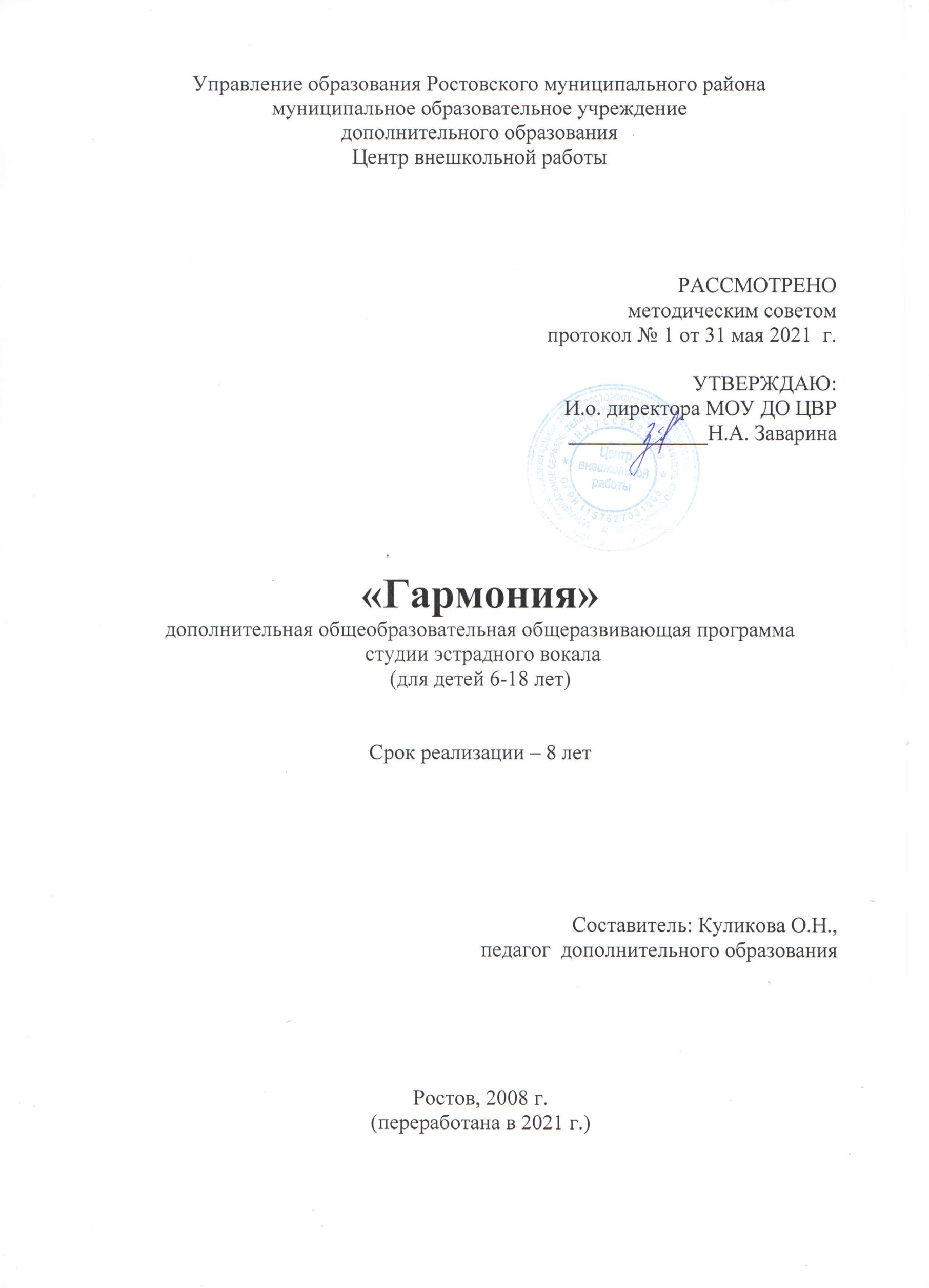 СодержаниеI. Пояснительная запискаСовременная образовательная среда  - это условия,  в которых каждый ребенок развивается соразмерно своим способностям, интересам и потребностям.В МОУ ДО Центра внешкольной работы обучаются  дети с разным уровнем музыкальных способностей,  имеющие тягу к творчеству,  и желающие научиться петь. Поэтому  необходимость  разработки данной программы, обусловлена тем, чтобы  позволить детям и подросткам реализовать желание –   развить свои вокальные способности,   овладеть умениями и навыками  вокального искусства,  самореализоваться в творчестве,   научиться через голос передавать внутреннее эмоциональное  состояние. Актуальность программы В связи с возросшей потребностью общества в разносторонне развитой личности проблема одаренности, а именно раннего выявления и развития способностей ребёнка становится наиболее важной и актуальной.  Видное место в процессе общего развития личности ребёнка занимает музыкальная одарённость. Система музыкального образования общеобразовательной школы направлена на знакомство обучающихся с музыкой, независимо от их желания, интересов, потребностей и способностей. В отличие от традиционной академической школы система дополнительного образования представляет широкие возможности для развития музыкальных способностей в процессе освоения различных видов музыкальной деятельности, используя нетрадиционные подходы к организации процесса обучения. Обучение детей эстрадному  вокалу как особому виду музыкального искусства открывает богатые перспективы для развития музыкальных способностей, дает возможность и шанс каждому ребенку выразить себя, реализовать свои способности, добиться успеха. Стоит отметить, что  программа предполагает обучение  не только  правильному и красивому исполнению произведений в данном жанре, но ещё и  умение работать с микрофоном, владение  сценическим движением и актёрскими навыками, которому способствует модуль «сценическое движение».Движение на сцене - одно из важнейших составляющих имиджа эстрадного артиста, исполнителю необходимо знать правила поведения на сцене и работы со зрителем, а также, как выходить из неприятных курьёзных ситуаций, которые зачастую случаются в момент выступлений.   Каждый талантливый певец должен быть хорошим актёром, герой песни – его главная роль, сама же песня должна быть настоящим моноспектаклем. А для того, чтобы выполнить поставленные актёрские задачи необходимо понять и прочувствовать душу главного героя песни, слиться с этим образом и только после этого считать произведение выученным, готовым к показу.Программа имеет художественную направленность, так как способствует познанию закономерностей музыкального искусства, пониманию мира эмоциональных состояний, художественных образов и осмысленному применению многообразных средств выразительности для достижения убедительного воплощения художественного замысла. Программа является комплексной, модифицированной. В основу программы положена программа для внешкольных учреждений «Музыка» и личный опыт педагога. А так же на первый и второй год обучения добавлен раздел «Сценическое движение».Основная идея программы: - привить детям любовь к вокально-исполнительской культуре через сольное эстрадное пение;- приобщить ребёнка к культурным традициям вокального музыкального искусства;- развить вокальные, слуховые, интонационные и другие навыки для успешной реализации своих творческих возможностей.- заложить в ребёнке фундаментальные основы духовно-нравственного развития личности в перспективе его жизненного самоопределения.Деятельность преподавателя опирается на следующие принципы:- Доступность- Интерес- Активность- Трудолюбие- ОптимизмПсихолого-педагогические и методические требования к реализации программы:- Максимальное проявление внимания к каждому ребёнку, выявление и реализация его индивидуальности через вокальное исполнительство.- Создание творческой, психологически-комфортной атмосферы занятий.- Реализация вокально-исполнительского потенциала учащихся через концертные и конкурсные мероприятия.- Музыкально-игровые, образно-сценические методы преподавания на всех этапах обучения.Новизна программы состоит в следующем:- в возможности сочетания традиционных и инновационных методов обучения, воспитания и развития детей;- применение здоровьесберегающих технологий и средств вокалотерапии;- в использовании вокальных упражнений С. Риггса, В. Емельянова, а также авторских упражнений по системе Ирины Цукановой;- видеозапись отчетных концертов, их анализ – как путь к совершенствованию исполнительской техники;- работа над индивидуальным имиджем каждого обучающегося.Занятия эстрадным вокалом представляют ценность и педагогическую целесообразность не только в развитии знаний, умений, навыков учащихся, но и осуществляют:- развитие коммуникативной сферы;- лечение звуком и вокалом;- эмоциональный сброс;- способность организма адаптироваться к тому или иному фактору изменяющейся окружающей среды;- акцентирование внимания на теории и практике гигиены голоса.Цель и задачи: Создавать условия для развития вокальных и творческих способностей, эмоциональной сферы ребенка, а также социальной адаптации в процессе обучения эстрадному вокалу.Обозначенная цель определяет следующие задачи:Образовательные - ознакомление детей с лучшими образцами мирового эстрадного искусства, - ознакомление с лучшими эстрадными традициями, с эстетикой эстрадного исполнения; - приобретение навыков вокального, ансамблевого и танцевального исполнения в эстрадной манере; - изучение и освоение эстрадной песни  и  её основных творческих и исполнительских закономерностей; - формирование у детей музыкально-ритмических навыков; - обучение приемам актерского мастерства; - организация детьми постановочной работы и концертной деятельности; - ознакомление детей с историей эстрады. Воспитательные - формирование мировоззрения, гражданской и нравственной позиции на основе изучения эстрадного наследия, формирование культуры общения, - воспитание чувства гордости и ответственности за культурное наследие своей страны, уважения и любви к эстраде как особой составляющей культурного наследия русского народа; - углубление представления детей об окружающем; - развитие инициативы и самостоятельности детей; - развитие у детей активности и самостоятельности;- формирование способности адаптироваться в современном обществе.Развивающие- развитие эстетического и художественного вкуса,- развитие вокального слуха и певческого голоса, творческих способностей, навыков импровизации;- развитие у обучающихся высокой культуры исполнения произведений;- развитие индивидуальных творческих способностей через создание сценического образа; - умение правильно работать с звукотехническими средствами;- грамотный анализ исполняемого произведения;- развитие и укрепление в своих силах и знаниях, поиск новых познавательных ориентиров. Социальные:Социальные - способствовать естественному преодолению всевозможных психофизиологических барьеров, - способствовать развитию толерантности, общения, активной созидательной жизни, развитию культурного уровня детей.  Здоровьесберегающие: - формирование у обучающихся мотивационных установок и ценностной ориентации на ведение здорового образа жизни;- создание здоровьесберегающей среды;- повышение общего уровня культуры;- укрепление психического и физического здоровья;- наличие позитивного социального опыта, опыта общения и трудовой деятельности;- повышение самооценки и социальной референтности (значимости) ребенка.Организация процесса обучения.Процесс обучения ребенка в классе эстрадного вокала начинается с приема и прослушивания.Примерные требования к поступающему.Проверка качества:- певческого слуха, вокальной координации;- чувства ритма;- исполнение простейших попевок без сопровождения.Различие: - звуков по высоте;- ритмического рисунка пьесы; Исполнение знакомых песен в разных тональностях. Определение направления движения мелодии вверх и вниз.Определение высоких и низких звуков.Основной формой организации занятия является урок. Индивидуальные занятия проводятся систематически и предполагают работу над постановкой голоса 2 раза в неделю по 30 минут.Сроки реализации программы.Данная программа рассчитана на 8 лет обучения для детей 6-18 лет. В связи с возрастными особенностями детей и с изменением голоса в процессе роста ребенка, обучение происходит по 3 этапам:этап - младший 6-10 лет (1-2 год обучения);этап - средний 10-12 лет (3-4 год обучения);этап - старший 13- 18 лет (5-8 год обучения).Общая поэтапная результативность освоения программы.Требования к 1 этапу обучения: - Правильная певческая установка;- Гигиена  и охрана голоса;- Элементарные навыки певческого дыхания- Формирование и развитие музыкального слуха- Выработка навыков звукообразования. Требования ко 2 этапу обучения:- организация дыхания, связанного с ощущением опоры;- сглаживание регистров;- развитие технических и художественно-исполнительских навыков учащегося;- элементы двухголосия, «бэк»-вокал;Требования к 3 этапу обучения:- отработка и закрепление вокально-технических навыков;- дальнейшее расширение диапазона;- выравнивание звучности на всем диапазоне, на всех гласных;Ожидаемые результатыРезультаты первого этапа обучения Дети должны:- знать правильную постановку корпуса при пении;- уметь правильно пользоваться певческим дыханием;- правильно формировать гласные в сочетании с согласными;- обращать особое внимание на чистоту интонации;- выразительно исполнять несложные песни с аккомпанементом и дублированием мелодии ровным нефорсированным звуком;- знать основные правила культуры поведения.Результаты  второго этапа обучения Дети должны:- уметь «сглаживать» регистры;- уметь выравнивать звучность гласных и добиваться правильного, четкого произношения согласных;- иметь навыки певческого дыхания;- иметь навыки работы над расширением певческого диапазона;- уметь выразительно исполнять произведения;- уметь исполнять песни с аккомпанементом без дублирования мелодии. - исполнять песни с элементами двухголосия;- иметь навык работы с микрофоном.Результаты третьего этапа обучения Дети должны:- отработать и закрепить полученные ранее вокально-технические навыки;-овладеть навыком подвижности голоса; - иметь расширенный певческий диапазон;- уметь выравнивать звучность голоса на всем диапазоне;- уметь выразительно и эмоционально исполнять репертуар, передавая образ и характер исполняемого произведения. - иметь навык самостоятельной работы над музыкальным произведениемМетоды отслеживания результатов весьма разнообразны: концертные выступления, наблюдение, открытые занятия, анализ занятий, панорама фото -  и видео - материалов детских выступлений. Итоги реализации образовательной программы подводятся в форме концертного прослушивания.II.Учебно-тематический план1 этап обучениямладший 6-10 лет (1-2 год обучения)этап обучениясредний 10-12 лет (3-4 год обучения)этап обучения(старший 13-17 лет (5-8 год обучения)«Сценическое движение» 4 год обучения.«Сценическое движение» 7 год обучения.Содержание Первый этап обучения1. Вводное занятиеТеория: правила ТБ. Беседа о гигиене и охране голоса.Практика:  проверка вокальных данных: музыкальный слух, чувство ритма, музыкальная память.2. Формирование элементарных певческих навыков. - Певческая установкаТеория: положение корпуса, шеи и головы. Пение в положении «стоя» и «сидя». Мимика лица при пении. Положение рук и ног в процессе пения. Практика: Выработка навыка певческой установки и постоянный контроль за ней; - Основы певческого дыхания Теория: Спокойный, без напряжения вдох, задержание вдоха перед началом пения (люфт-пауза), выработка равномерного выдоха. Воспитание чувства «опоры звука» на дыхании. Практика: упражнения на быстрый вдох и медленный выдох. Упражнения «Свечка», «Пароход», «Шарик» и др. Дыхательная гимнастика В. Емельянова- Выработка навыков звукообразования. Теория: Атака звука (твердая, мягкая, придыхательная).  Понятие дикции и артикуляции. Практика: Слуховой контроль за звукообразованием. Положение языка и челюстей при пении; раскрытие рта.  Соотношение дикционной чёткости с качеством звучания. Правильное певческое формирование гласных в сочетании с согласными. Фонопедические упражнения В. Емелянова.Формирование и развитие музыкального слуха Теория: регистры, направление движения мелодии.Практика: пение несложных вокальных упражнений в медленном темпе с использованием интервалов: чистая прима, малая и большая секунды, малая и большая терции; поступенное движение мелодии в пределах квинты. - Итоговое занятие. Контрольные упражнения. 4. Работа над репертуаром-  Выразительность исполненияТеория: анализ произведения: его основная идея, художественный образ,  настроение.Практика: применение умений и навыков, отработанных в упражнениях, эмоциональное исполнение произведения. 5. Подготовка к концертной деятельностиТеория: формирование навыков работы с микрофоном, фонограммой.Практика: работа с микрофоном, использование фонограмм с дублированием мелодии.-Сценический образПрактика: раскрытие сценического образа. Работа над содержанием и характером песни, умением держать себя на сцене (мимика, жесты, сценическое движение).   Итоговое занятие. Зачетное прослушивание.Второй этап обучения1. Вводное занятиеТеория: правила ТБ.Практика: Составление расписания, подбор репертуара2.Развитие вокальных навыков.-  Певческое дыханиеТеория: Типы дыхания. Повторение и закрепление навыков певческого дыхания.Практика: дыхательные упражнения И. Цукановой- ЗвукообразованиеТеория: Формирование подачи звука. Резонаторы.Практика: вибрационные упражнения С. Риггса, упражнения И.Цукановой- ЗвуковедениеТеория: Способы звуковедения  legato, non legato, staccatoПрактика: упражнения на различные способы звуковедения.- Артикуляция. ДикцияТеория: правила интонирования гласных и согласных звуков, повторение и закрепление навыков артикуляции и дикции.Практика: упражнения на произношение согласных. Выработка дикционных навыков в подвижных песнях. - свойства певческого голосаТеория: звонкость, полетность, подвижность, сглаживание регистровПрактика: обучение непринужденному, естественному, льющемуся пению, гибкому владению голосом. Упражнения на расширение диапазона С. Риггса, В. Емельянова, И. Цукановой. Джазовые распевки с техникой «скэт». Упражнения И. Цукановой на различные способы звукоизвлечения: субтон, вокальный нос, элементы народного пения. Упражнения на соединение грудного и головного регистров.- средства музыкальной выразительности.Теория: динамические оттенки, фразировка, кульминация.Практика: упражнения на использование различных динамических оттенков.3.Совершенствование музыкального слуха-  двухголосиеТеория: правила пения двухголосияПрактика: вокальные упражнения для развития гармонического слуха, распевы, каноны, элементы двухголосия в репертуаре- Итоговое занятиеПрактика: выработка навыка свободного голосообразования.4. Работа над репертуаром-Выразительное исполнение произведенийТеория: анализ музыкального и поэтического содержания произведения.Практика: использование в репертуаре умений и навыков звукообразования и звуковедения, а также средств музыкальной выразительности. - Совершенствование навыков работы с микрофоном, фонограммой. Практика: отработка навыков работы с микрофоном, фонограммой «минус» без дублирования мелодии.- Развитие навыков сценической культуры. Работа над художественным образом в произведении.Теория: осмысление художественного образа произведенияПрактика: раскрытие сценического образа произведения с помощью мимики, жестов, движений.6. Итоговое занятие. Концертное прослушивание.Третий этап обучения1.Вводное занятиеТеория: правила ТБ. Практика: Составление расписания, выбор репертуара.2. Отработка и закрепление вокально-технических навыков-Развитие навыков вокальной техники.Теория: мелизмы, вибрато, глиссандо и др.Практика: развитие приобретенных знаний, умений и навыков. Самоконтроль. - Расширение певческого диапазонаПрактика: вокальные упражнения  И. Цукановой, С.Риггса, В. Емельянова- Работа над подвижностью голосаПрактика: джазовые упражнения.Итоговое занятие Практика: закрепление приобретенных навыков. Контрольные упражнения3.Совершенствование музыкального слухаПрактика: упражнения на развитие гармонического слуха, двухголосие, трехголосие. 4. Работа над репертуаром-Выразительное исполнение произведенийТеория: самостоятельный анализ музыкального и поэтического содержания произведения.Практика: исполнение репертуара с использованием приобретенных вокально-технических навыков. Использование средств музыкальной выразительности.- Работа над сценическим образомТеория: осмысление художественного образа произведенияПрактика: раскрытие сценического образа произведения с помощью мимики, жестов, движений, сценического костюма.5. Итоговое занятие. Концертное прослушивание.Обеспечение дополнительной программыМетодическое обеспечениеОсновные принципы обучения пению Вокальная педагогика является составной частью общей педагогики. Общие дидактические принципы являются основой любой методики, в том числе и вокальной. Принципы обучения едины для взрослых и детей, разница – в материале, объёме программ и отдельных методических приёмах. Принцип воспитания и всестороннего развития Певческий процесс, общение с музыкальным искусством – мощный воспитательный и развивающий фактор. В процессе обучения важно воспитать в коллективе такие качества как доброжелательность, чуткость. Овладение певческим искусством – большой труд, требующий волевых и физических усилий, концентрации внимания обучающихся. Общее развитие на основе восприятия тесно связано со всеми умственными способностями ребёнка, развитием его мышления. Принцип сознательности и творческой активности Включает в себя сознательное отношение к исполнительской деятельности, понимание необходимости преодоления определенных трудностей в процессе занятий, сознательное освоение знаний, умений и навыков в пении, пластике и актёрском мастерстве. Главный шаг к этому – формирование сознательного интереса к эстрадно-вокальному исполнительству. Многие задачи образовательной программы решаются на основе интереса ребёнка к изучаемому предмету. Первые шаги на этом пути связаны с воспитанием у детей и подростков эстетического отношения к звучанию певческого голоса. Следующий этап работы – развитие тембра. Воспитание всех этих составляющих, плюс воспитание вокального слуха, хореографической культуры и актёрского «посыла» формируют у учащихся эмоциональное отношение к музыке в целом и исполняемому произведению в частности. Принцип систематичности Развитие певческого голоса – в постепенном, систематическом усложнении певческого репертуара и вокальных упражнений. Подвижность и гибкость голоса нужно всё время развивать и поддерживать, так как эти качества голоса легко теряются при перерывах в систематичности занятий. Принципы учета индивидуальных особенностей и коллективного характера обучения Этот принцип лежит в основе выбора форм занятий – индивидуальное наблюдение и контроль за голосом в процессе обучения. Принцип целенаправленного управления звучанием голосаУправление певческим процессом за счёт регулирования качества звучания голоса – самый эффективный путь развития певческого голоса. Основными общими свойствами, характерными для эстрадной манеры пения, являются близость речевой фонетике, речевое, то есть не очень округлённое формирование звука, плотное звучание в грудном регистре (исключением здесь являются детские голоса). В процессе работы преподаватель добивается освоения обучающимися диафрагмального дыхания, правильной артикуляции, чистоты интонации, чёткости ритмического рисунка и выразительности исполнения. Все эти принципы основаны на объективных закономерностях восприятия и развития. От степени учёта этих принципов в конечном итоге зависит и ценность избранного метода. К этому можно добавить принципы постепенности, последовательности, развития активности воспитанников, методической направленности, связи теории с практикой, принцип доступности и наглядности. Наряду с общедидактическими, в педагогике искусства сложились свои методы, отражающие специфику творческой деятельности. Особенно сложной и трудной является работа по постановке голоса, так как голоса обучающихся в период обучения могут находиться в состоянии мутации или постмутации. Тем не менее, задача преподавателя состоит в обучении правильной вокализации в единстве его сложных проблем: звукообразования и напевности голосоведения, певческого дыхания и дикции. Во время работы над чистотой интонации педагог добивается «полётности» и «звонкости» голоса, естественности звучания с вибрато, развивает творческую индивидуальность исполнителя, культуру исполнения, высокий художественный вкус, оберегает детей и подростков от манерности и подражательства. При составлении индивидуального учебного плана обучающихся учитываются их вокальные данные, возрастные и физиологические особенности, и на этой основе подбирается репертуар с его постепенным усложнением. Концертный репертуар составляется только из произведений, пройденных с преподавателем в классе. Выбор репертуара для воспитанников студии эстрадного пения – наиболее трудная задача преподавателя. Правильно подобранный репертуар будет способствовать духовному и вокально-техническому росту обучающегося, определит его творческое лицо, позволит решить воспитательные задачи. Подбирая программный репертуар, педагог руководствуется следующими принципами: - художественная ценность;- воспитательное значение; - доступность музыкального и литературного текста; - разнообразие жанров и стилей, контрастность образов; - логика компоновки будущей концертной программы.Вокальная педагогика выработала свои методы воспитания певцов: концентрический, фонетический, объяснительно – иллюстративный метод, метод сравнительного анализа и.т.д. Концентрический метод Основоположником русской вокальной школы считается М.И. Глинка. Будучи великим композитором, он был ещё и прекрасным вокальным педагогом. В основе его методики лежит универсальный метод обучения, который впоследствии был назван концентрическим. Глинка рекомендовал вначале усовершенствовать примарные звуки человеческого голоса, т. е. те, на которых голос звучит наиболее полновесно и «темброво». От них развивать голос концентрически вверх и вниз. Основные положения этого метода используются и в современной вокальной педагогике. Фонетический метод В основе этого метода лежит звук, слог или целое слово, которое организует работу всего голосового аппарата в определенном направлении. При работе с каждым новым обучающимся педагогу–вокалисту необходимо подстраивать методику обучения под индивидуальные особенности каждого студийца. Замечено, что гласный звук «У» приемлем на начальном уровне обучения для всех обучающихся. Большое значение для тембральной окраски голоса имеет манера артикуляции: степень освобождения нижней челюсти, фонетическая чистота произношения, положение и обязательное участие губ в формировании фонем. На любом этапе обучения следует добиваться чёткости произношения каждой фонемы. Огромное значение имеет умение педагога правильно показать и доходчиво объяснить различие каждой гласной и её правильное формирование. Не менее важна работа над согласными звуками и их соединением в определенные удобные для вокала сочетания. Вокализацию на слоги «лю», «мо», «ма», «мы» часто используют при работе над песенным репертуаром. Объяснительно – иллюстративный метод Значительное место в работе с детьми занимает метод вокальной иллюстрации. В вокальной работе этот метод используется на любом этапе обучения. Метод показа учителя и подражания учеником сложился в вокальной педагогике с незапамятных времен. Этот метод – путь к дальнейшему творческому осмыслению музыкального материала самим обучающимся, от подсознательного подражания до собственного осмысления художественного образа. Метод сравнительного анализа Этот метод используется с первых занятий по вокалу, когда учащимся дают первые оценки извлекаемых ими певческих звуков. Метод используется во время занятий постоянно и на любом этапе обучения. Как одну из форм этого метода можно назвать запись голосов обучающихся  с последующим анализом звучания голоса и выявлением ошибок. Помимо этого, педагогом применяются методы: - словесный (объяснение); - практический (выполнение комплекса упражнений); - репродуктивный (объяснение новых творческих задач на основе при-обретённых навыков); - метод самостоятельной работы (для старшей группы). Критерии  подбора  репертуара.  Так как эстрадное пение отличается  многообразием индивидуальных исполнительских манер, то необходимо подбирать   произведение,  подходящее  обучающемуся  по его голосу и тембру, найти индивидуальность в  манере исполнения. Необходимо осуществлять дифференцированный подход к ученикам, в соответствии с их способностями, тонко чувствовать физиологию каждого ребёнка, главное правило - «Не навреди!». В мутационный (переходный) возрастной период педагог должен быть предельно осторожен и внимателен. Формы мутации протекают по-разному: у одних мягко и постепенно, у других более ощутимо (голос срывается), но, тем не менее, работу над техникой не нужно останавливать, а вот репертуар следует подбирать более внимательно, учитывая индивидуальные голосовые особенности и работая в ограниченном диапазоне. Необходимо знать закономерности музыкально – певческого развития детей и уметь предугадать динамику развития обучающихся под влиянием отобранного репертуара, уметь гибко и полноценно реагировать в учебно-воспитательном плане на новые веяния в современной музыкальной жизни. Отбор произведений – процесс сложный: с одной стороны, в нем фокусируется педагогический и музыкальный опыт, культура преподавателя,   с другой стороны, характер отбора обусловлен спецификой музыкального материала, особенностями тех, кто его усваивает.Серьёзного внимания заслуживает анализ произведения в тембровом отношении, то есть выявление особенностей выразительных средств, которые могут оказать то или иное влияние на характер певческого звучания, на тембр голоса в процессе работы над песней.  В течение учебного года каждый обучающийся должен освоить несколько индивидуальных вокальных произведений.Весь репертуар (по принципу работы с ним) можно разделить на три категории.Первая категория (или высшая) – это песни высшей сложности. Они отличаются особенно широким диапазоном (более полутора октав), может присутствовать две или более модуляцией в одном произведении. Характерно наличие  сложной импровизации в  произведениях, обилие голосовых эффектов (мелизмы, расщепление, фальцет, глиссандо), изощрённого ритмического рисунка и других сложностей. Например: А. Рыбников «Последняя поэма»,  В. Резников «Карточный домик», «Половинка», М. Дунаевский «Ах, этот вечер», «Аллилуя любви», Ю. Началов «Если любишь», М. Минков «Эти летние дожди» и др.Вторая категория – песни достаточно сложные, характеризуются наличием больших скачков, требуют хорошей работы дыхательного аппарата. Могут присутствовать некоторые голосовые эффекты, а также непростой ритмический рисунок. Диапазон  до полутора октав. Наличие простейшей импровизации в  джазовых произведениях, а также модуляции приветствуется.Например: Е. Крылатов «Крылатые качели», «Прекрасное далёко», М. Таривердиев «Маленький принц», М. Дунаевский «Цветные сны», «Ветер перемен», Д. Гершвин «Летом», А. Зацепин «Волшебник – недоучка», М. Минков «Старый рояль », «Ты на свете есть », J.Mandel «TheShadowofYourSmile» и др.Третья категория достаточно лёгкая, обладает следующими характеристиками: диапазон в пределе октавы, вокальная партия не содержит голосовых эффектов, искажающих голос, мелодия легко запоминается.Например: В. Шаинский «Антошка», «Песенка крокодила Гены»,«Ожившая кукла»,  Г. Фиртич «Песня гангстеров», Д. Тухманов, «Дровосек-жук », А. Рыбников «Песенка красной шапочки», Б. Савельев  «Настоящий друг», J.Lennon «Yesterday» и др.Важное место в процессе образовательной деятельности по данной программе отводится подбору репертуара, т.к. очень важно подобрать для каждого ребенка такое произведение, которое подходит ему по вокальным способностям, а также даст возможность проявить свою индивидуальность, раскрыть его творческие качества.В работе над формированием вокальных навыков детей большое внимание уделяется распеванию и разучиванию упражнений, способствующих развитию звуковысотного и ладотонального слуха, чувства тяготения к тонике, чувства ритма, дикции, артикуляции и мимике, тембрового слуха, дыхания.Учитывая, что дети младшего школьного возраста ещё любят игровые моменты, следует подбирать упражнения таким образом, чтобы каждое упражнение имело интересное содержание или элемент игры, могло заинтересовать детей, ведь именно интерес помогает детям осознать выразительные особенности пения. Эти упражнения готовят школьников к преодолению различных певческих трудностей, помогают развивать музыкальный слух и голос. В процессе работы дети учатся различать оттенки музыки, лад, развивают чувство тяготения к тонике в песенном творчестве. Придумывают свои варианты мелодий и исполняют их эмоционально и выразительно, применяя различные способы пения – legato, staccato, nonlegato.Так как Баба Яга является любимым персонажем всех детей, вызывает у детей яркие эмоции, можно использовать с младшими школьниками импровизацию с зеркалом. На ученика надевается парик Бабы Яги, и он придумывает мелодию на слова: «На красавицу Ягу, наглядеться не могу». У каждого ученика складывается свой образ сказочного персонажа. У одних детей она получается злая, у других – смешная, у третьих – добрая и весёлая. У каждого своя, неповторимая.Эмоциональное исполнение песни – залог того, что дети полюбят её, будут петь охотно и выразительно. Кроме того, без эмоционального компонента музыкального слуха невозможно развить музыкальные способности детей. Например, при исполнении игры «Иностранец», дети при пении изображают приехавшего в гости иностранца, который должен понять, о чём поют дети по настроению и эмоциям на лицах детей. Если песня весёлая, то глаза детей должны блестеть радостью, а если грустные, брови опущены и сдвинуты, на лице видна грусть. Упражнение «Через стекло» имеет цель спеть так, чтобы через стекло, по губам были понятны не только слова, но и характер песни. Развитию эмоциональности, песенного творчества, умения чисто интонировать мелодию, чувствовать тонику, помогает упражнение «Паук и мухи»: На паркете в восемь пар мухи танцевали, увидали паука, в обморок упали!В ходе задания дети учатся умению удерживать интонацию на одном звуке. Кроме того, петь выразительно, передавая характер песни. Для развития чувства ритма младших школьников, тоже есть интересные игровые упражнения, нацеленные на развитие этого компонента музыкальных способностей. Дети с интересом играют в игру «Повтори ритм». Один ребенок выполняет хлопками, притопами или на музыкальном инструменте (допустим, бубен), ритм, все остальные повторяют. А для развития чистоты интонирования используется упражнение «Эхо», в котором ребенок должен повторить звуки максимально точно.Также широко используются фонопедические упражнения В. Емельянова. Благодаря этим упражнениям происходит развитие артикуляционного аппарата и звуковысотного слуха.Для учащихся среднего и старшего школьного возраста используются вокальные упражнения Сетта Риггса. Это, прежде всего, вибрационные упражнения, упражнения на звук «Р». Эти упражнения по диапазону составляют 1,5 октавы, что помогает учащимся в расширении их певческого диапазона. Благодаря этим упражнениям у учащихся пропадает страх перед высокими нотами, а, значит, уходит напряжение, голос начинает звучать более легко, свободно. Для освобождения нижней челюсти используются упражнения на слоги «гах», «гоу», «ги».        Также для детей второго и третьего этапа обучения используются упражнения Ирины Цукановой. Все упражнения из этой методики очень просты, наглядны, имеют игровой момент. Мы используем дыхательные упражнения, упражнения на освоение и развитие различных способов звукоизвлечения: субтон, вокальный нос, народное пение (упр. Отдали-забрали-воздух), на соединение грудного и головного регистров (упр.Лагуна), упражнения на выработку «вибрато» и др. Благодаря этой методике голос становится более подвижным, расширяется певческий диапазон.Форма проведения занятия по предмету «Эстрадное пение»Таблица «Методическое обеспечение»Мониторинг образовательных результатовОбъектом мониторинга является процесс развития вокальных способностей.Предметом мониторинга - образовательный результат.При оценке знаний, умений и навыков каждого ребенка учитываются следующие критерии и показатели:- уровень овладения певческими навыками (чистота интонации, певческое дыхание, правильная артикуляция);- развитие музыкальной памяти и внимания;- развитие мелодического и гармонического слуха.        Проверка уровня знаний, умений и навыков обучащихся осуществляется на мероприятиях: текущей, промежуточной и итоговой аттестации: открытых занятиях, публичных выступлениях.        Не менее показательным элементом оценки результатов обучения являются результаты, демонстрируемые воспитанниками при участии в конкурсах и фестивалях детско-юношеского творчества.        Важным результатом освоения программы является развитие умения адекватной самооценки работы обучающегося. Критерии и оценки освоения образовательной программыРезультат оценивается по трехуровневой балльной системе: 1-й уровень (1-3 балла): - у воспитанника в процессе дыхания не работает диафрагма, вдох шумный, неправильная осанка, поднятые плечи; - не попадает в ноты (фальшивит); - артикуляционный аппарат зажат, произношение невнятное; - невыдержанный метроритмический рисунок; - разорванные музыкальные фразы - отсутствуют навыки владения приёмами вокальной техники; - динамическое и темповое расхождение с фонограммой, а также незафиксированное положение микрофона возле рта во время исполнения; - воспитанник не понимает, о чём поёт, пластика неуверенная, актёрский «посыл» отсутствует; - нет контакта со зрителем; сценический костюм отсутствует. 2-й уровень (4-7 баллов): - у воспитанника диафрагменное дыхание и правильная осанка, но из-за неравномерности выдоха голос звучит толчками, дрожит и качается, неверное распределение дыхания в некоторых музыкальных фразах: - частичное непопадание в ноты; - динамическая, интонационная или ритмическая неточность;- небольшие расхождения с основным метроритмом; - частичное владение приёмами вокальной техники; - увлекаясь сценическим движением, микрофон вовремя не фиксируется возле рта, в связи с чем, голос «подзвучивается» неравномерно; - образ раскрыт недостаточно полно; - ощущается некоторая скованность при публичном выступлении на сцене, контакт со зрителем неуверенный; - сценический костюм не соответствует художественному образу или неярко выражен. 3-й уровень (8-10 баллов): - дыхание диафрагменное, осанка правильная; точно исполняются все ноты, ритмический рисунок точен; - разборчиво прослушивается каждое слово, правильно озвученное с помощью микрофона, голос звучит гармонично с фонограммой;  - исполнение гармонично насыщено разнообразными приёмами вокальной техники (динамическими оттенками, способами звукоизвлечения, штрихами, не перенасыщенной вибрацией, вокальными украшениями); - воспитанник понимает, о чём поёт и прекрасно «вживается» в образ, пластичен, а также отлично взаимодействует со зрителем и партнёрами по сцене (искренно, непринуждённо, свободно); - костюм соответствует сценическому образу песни. Дидактическое оснащениеФонотека (СD-диски с фонограммами + и –), нотная литература видеосъёмки с концертов и конкурсов, вокальные упражнения по методикам В. Емельянова, С. Ригсса, И. Цукановой,  джазовые импровизации (караоке и фонограммы-), распевки-скороговорки, видеоуроки. Материально-техническое оснащение-  просторное, светлое помещение;- фортепиано или синтезатор;- микрофоны и микрофонные стойки;- пюпитр;- звукоусилительная аппаратура;- проигрывающие устройства, компьютер.Список литературы:Нормативно-правовая документацияФедеральный закон РФ 273-ФЗ «Об образовании в Российской Федерации» от 29.12.2012 г. Концепция развития дополнительного образования детей, утвержденная распоряжением Правительства Российской Федерации от 4 сентября 2014 г. № 1726-р. Письмо Министерства Просвещения Российской Федерации от 19 марта 2020 г. № ГД-39/04 «О направлении методических рекомендаций». Методические рекомендации по реализации образовательных программ с применением электронного обучения и дистанционных образовательных технологий. Приоритетный проект «Доступное дополнительное образование для детей», утвержденный Президиумом Совета при Президенте Российской Федерации по стратегическому развитию и приоритетным проектам (протокол от 30 ноября 2016 г. № 11).Федеральный проект «Успех каждого ребенка» национального проекта "Образование" (протокол от 07 декабря 2018 г. № 3).Постановление Главного государственного санитарного врача РФ от 28.09.2020 г. №28 «Об утверждении санитарных правил СП 2.4.3648-20».Приказ Министерства Просвещения РФ от 09.11.2018 г. №196 «Об утверждении Порядка организации и осуществления образовательной деятельности по дополнительным общеобразовательным программам».Приказ Минпросвещения России от 30.09.2020 г. №533 «О внесении изменений в Порядок организации и осуществления образовательной деятельности по дополнительным общеобразовательным программам, утвежденный приказом Министерства Просвещения РФ от 09.11.2018 г. №196».Приказ Минтруда России от 05.05.2018 г. №298н «Об утверждении профессионального стандарта «Педагог дополнительного образования детей и взрослых».Стратегия развития воспитания в Российской Федерации на период до 2025 года, утвержденная распоряжением Правительства Российской Федерации от 29 мая 2015 г. № 996-р.Письмо Министерства образования и науки РФ от 18 ноября 2015 г. №09-3242 «О направлении информации». Методические рекомендации по проектированию дополнительных общеразвивающих программ (включая разноуровневые программы).Указ Президента РФ «О национальных целях и стратегических задачах развития РФ на период до 2024 года». Приказ Минпросвещения России от 03 сентября 2019 года № 467 «Об утверждении Целевой модели развития региональных систем дополнительного образования детей».Базовые требования к качеству предоставления муниципальной услуги «Реализация дополнительных образовательных программ» в муниципальных образовательных учреждениях дополнительного образования детей. Приложение №5  к приказу по управлению образования администрации Ростовского муниципального района Ярославской области № 16 от 14.01.2013 г. Концепция общенациональной системы выявления и развития молодых талантов (утв. Президентом РФ 03.04.2012 N Пр-827).Приказ Минобрнауки России от 23.08.2017 N 816 "Об утверждении Порядка применения организациями, осуществляющими образовательную деятельность, электронного обучения, дистанционных образовательных технологий при реализации образовательных программ" (Зарегистрировано в Минюсте России 18.09.2017 N 48226)Устав МОУ ДО Центра внешкольной работы. Приказ Управления образования РМР № 601 от 09.11.2015 г.Для педагога.1. Дубровская С. В. Знаменитая дыхательная гимнастика Стрельниковой/ С. В. Дубровская. – М., 2008.2. Емельянов В.В. Развитие голоса. Координация и тренинг. / В.В. Емельянов. – СПб.,2010.3. В. Иванов. Физвокализ: в гармонии с собой // Электронный ресурс: Код доступа. / http://www.mosoblpress.ru/38/189354. Карпова Т.А. Звукотерапия. В кн.: Энциклопедии традиционной народной медицины / Т.А. Карпова —   М., 2002.5. Козин А.М. Формирование культуры здоровья личности в современном обществе./ А.М. Козин// Здоровьесберегающее образование – М., 2009. — №1.6. Костенко Л. В. Здоровьесберегающие технологии в школе // Интернет и образование. Июнь. Том 2009. № 9.- Электронный ресурс: Код доступа/ http://www.openclass.ru/node/477467. Лобанов  Е.А Возможности урока как средства реализации                здоровьесберегающих технологий./ Е.А Лобанов// Музыка в школе – 2005-№38. Морозов В. П. Искусство резонансного пения. Основы резонансной теории и техники./  В. П. Морозов.- М.,  2002.9. Шевченко Ю.С. Музыкотерапия детей и подростков/ Ю.С.  Шевченко.// Психокоррекция: теория и практика. – М., 1995.10. Шушарджан С. В. Музыкотерапия и резервы человеческого организма/ С. В Шушарджан. — М., 1998.11. Щетинин, СМ.Н. Дыхательная гимнастика А.Н. Стрельниковой. 3-е изд. / М.Н. Щетинин. – М.,2008.Список литературы для детей1.​ Музыкальные этюды. Сб. муз. номеров/Сост. Яблочков А.Г.-Рига.: «Пятки», 1987.2.​ Речитатив. Интернет. http://www.toke-cha.ru, www.hip-hop.ru.3.​ Пьянков В. «Песни и хоры для детей». - М,: «Владос», 2003.4.​ Рэп-школа. Интернет. http://www.rap.uz/rus/info/rap-school/history/5.​ Юдина А.А. «Сценическая речь, движение, имидж». – СПб.: «Ария», 2000.6.​ Учимся понимать музыку. Практический курс./Школа развития личности,- М.: ООО «Кирилл и Мефодий», 2007- СД-диск (ИКТ).7.​ Шедевры музыки. СД-диск. «Кирилл и Мефодий» 2001 (ИКТ).8.​ Энциклопедия популярной музыки Кирилла и Мефодия – 2004/Электронное пособие на 2-х СД-дисках (ИКТ)1.Пояснительная записка……………………………………………..32. Учебно-тематические планы……………………………………….113.Содержание программы……………………………………………134.Обеспечение образовательной программы………………………..175.Список литературы…………………………………………………32Приложения№ТемыТеорияПрактикаВсего1Вводное занятие. Диагностика вокальных данных1122Формирование элементарных  певческих навыков2463Формирование и развитие музыкального слуха2464Работа над репертуаром. 211135Подготовка  к концертной деятельности1786Итоговое занятие-11Итого:82836№ТемыТеорияПрактикаВсего1Вводное занятие.1122Развитие вокальных навыков.37103Совершенствование музыкального слуха.1344Работа над репертуаром316195 Итоговое занятие-11Итого:Итого:82836№ТемаТеорияПрактикаВсего1.Вводное занятие.1122.Отработка и закрепление вокально-технических навыков-10103.Совершенствование музыкального слуха2354.Работа над репертуаром.216185.Итоговое занятие-11Итого:53136№ТемыТеорияПрактикаВсего1Азбука музыкального движения  - водное занятие: танцевальные термины- вступительные и заключительные аккорды - сильная доля такта - упражнения на развитие чувства ритма-ориентация в пространстве - упражнения на  выразительность движенийИтоговое занятие6111111-3033553323644664422Постановочные работы-66№ТемыТеорияПрактикаВсего1Музыкально-ритмическая деятельностьВводное занятие (техника безопасности)Ритмические упражненияОриентирование в пространстве (зал, сцена)Танцевальные термины.Итоговое занятие62-22-30-64-22362662222Постановочные работы-1616№п/пЗадачиКол-во времени	ПоясненияПримечания     1Выполнение комплекса упражнений на развитие и поддержание диафрагмального дыхания, а так же  дикционная гимнастика и мимический тренинг и др.3-5  мин.Необходимо систематически выполнять дыхательные упражнения, чтобы довести  до совершенствования технику дыхания и владение ей.Дикционные упражнения  дают возможность тренировать весь речевой аппарат и, как в тренажёрном зале, постепенно развивать мышцы органов речи (губ, языка, мягкого неба, голосовых связок) необходимых для произнесения звуков. Дикционные упражнения необходимы т. к. близость к речевой фонетике – основное свойство, характерное для эстрадной манеры пения. Важна системность занятий. Определённые упражнения должны даваться детям в качестве домашней работы и проверяться на каждом последующем уроке. Упражнения можно комбинировать по урокам.      2Выполнение вокальных упражнений – распевок.5- 10 мин.Основная функция вокальных упражнений –  систематическое совершенствование вокальных данных:  постановка правильной опоры и атаки звука, стремление к развитию и выравниванию диапазона, а также к подвижности, лёгкости  и гибкости голоса и т. д.Кроме того, выполнение вокальных упражнений помогает   разогреть и подготовить голосовой аппарат для дальнейшей вокальной работы.Упражнения могут подбираться как индивидуально для каждого ученика, так и для групп учеников с одинаковыми вокальными задачами или проблемами. С каждым последующим годом обучения педагог усложняет данные упражнения, либо предлагает новые на уровень сложнее.       3Работа над репертуаром. 15-20 мин.В работе над репертуаром можно выделить следующие этапы:- разучивание песни (точность мелодии, ритма, расстановка дыхания, стилистические моменты). - работа по тексту (дикция, идея произведения, характер, актёрские задачи)-  исполнение песни под аккомпанемент ф-но или минусовую фонограмму (контроль за процессом впевания, работа с микрофоном)- сценическое движение (жест, мимика,  раскрытие образа).Репертуар  за полгода обучения должен включать в себя от 1 до 4 музыкальных произведений в зависимости от года обучения ученика. Сложность и уровень произведений определяет педагог в зависимости от  поставленных задач в обучении ученика и его возможностей  на момент подбора песни.№ п/пНаименование темФормы и методыДидактическое и техническое оснащениеФормы подведения итогов1Вводное занятиебеседа2Певческая установка. показ, объяснение,технические упражнениянаблюдение3Основы певческого дыхания.показ, объяснение,технические упражнениясекундомерконтрольные упражнения4Выработка навыков звукообразования. показ, технические упражнения фортепианоконтрольные упражнения5Артикуляция. Дикция.технические упражнения, беседа, скороговоркиконтрольные упражнения6Сценический образбеседа, показ, объяснение, творческие упражненияфортепиано, аудиоаппаратурамикрофонтворческое задание7Выразительное исполнение произведенийперспективные, наглядные, демонстрационныефортепиано, аудиоаппаратура, видеоаппаратурамикрофонтворческое задание8Элементы двухголосияобъяснение, показ, технические упражненияфортепиано, аудиоаппаратура, видеоаппаратурамикрофонконтрольные упражнения9Формирование и развитие музыкального слуха объяснение, показ, технические упражненияфортепиано, контрольные упражнения10Итоговое занятиеконцертное прослушивание№Критерии1-й уровень2-й уровень3-й уровень1.Владение певческим дыханием1-3 балла4-7 баллов8-10 баллов2.Чистое интонирование1-3 балла4-7 баллов8-10 баллов3.Владение дикцией, артикуляцией1-3 балла4-7 баллов8-10 баллов4.Ритмическая устойчивость1-3 балла4-7 баллов8-10 баллов5.Построение музыкальной фразы1-3 балла4-7 баллов8-10 баллов6.Владение приемами вокальной техники1-3 балла4-7 баллов8-10 баллов7.Умение работать с микрофоном, фонограммой1-3 балла4-7 баллов8-10 баллов8.Идентификация себя с художественным образом, артистизм исполнения1-3 балла4-7 баллов8-10 баллов9.Взаимодействие со зрителем1-3 балла4-7 баллов8-10 баллов10.Соответствие внешнего вида сценическому образу 1-3 балла4-7 баллов8-10 баллов